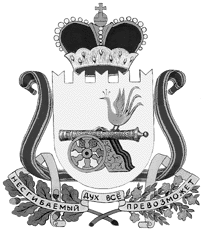 администрация муниципального образования«Вяземский район» смоленской областираспоряжениеот 09.01.2020 № 1-рВ соответствии со ст. 12 Федерального закона от 19.06.2004 № 54-ФЗ «О собраниях, митингах, демонстрациях, шествиях и пикетированиях», рассмотрев поступившее на имя Главы муниципального образования уведомление о намерении провести публичное мероприятие, в целях оказания организатору публичного мероприятия содействия в проведении данного мероприятия:Назначить уполномоченным представителем Администрации муниципального образования «Вяземский район» Смоленской области на публичное мероприятие 10 января2020 года с 17:00 до 20:00 часов по адресу: Смоленская область, г. Вязьма, пер. Страховой, площадка у дома № 6а, Быкову Светлану Николаевну, заместителя начальника финансового управления- начальника отдела финансирования и кассового исполнения местного бюджета.  Контроль за исполнением данного распоряжения возложить на заместителя Главы муниципального образования «Вяземский район» Смоленской области Лукину О.М.Глава муниципального образования «Вяземский район» Смоленской области      И.В. ДемидоваВИЗЫ:Заместитель Главымуниципального образования                                   О. М. Лукина __________________Главный  специалист отделамуниципальной службы                                                                              Л.В. Икатова      ________________ Исп.: Начальник     юридического отдела                                                                                В.П. Березкина _________________     Разр. Г. И. Полигонько2-39-61Разослать: Департамент по внутренней политике, прокуратуре, МВД,заявителю, сайт,  юридический отделО    назначении    уполномоченногоПредставителя Администрации муниципального образования «Вяземский район» Смоленскойобласти на публичное мероприятие